元大期貨的道德行為準則第六條 等級：初級資料來源：2018年元大期貨企業社會責任報告書元大期貨遵循金控「誠信經營守則」及「誠信經營作業程序及行為指南」運行各項業務企業概述元大期貨以「SMART」為核心價值，我們協助客戶掌握全球投資機會(Seize Global Opportunities)，並替客戶做好風險控管(Manage the Risk)，提供高品質的產業研究(Analyze with Experiences)，以及利用智能交易強化客戶投資組合(Reinforced by Programming)。量身打造客戶的期權需求(Tailor Your Solutions)，更是元大期貨的企業使命。元大期貨積極推廣智能生態圈，建立線上與實體講座課程等一站式顧問服務，各種的程式語法皆能以SMART API串接，同時結合行動APP推播市場即時行情訊息，並推出客製化交易平臺讓投資人可以輕鬆執行期權、槓桿交易契約等商品智能交易。案例描述元大期貨始終秉持誠信經營的企業理念，本於廉潔、透明及負責之經營理念，並建立良好之公司治理與風險控管機制，以創造永續發展之經營環境，並遵循金控「誠信經營守則」及「誠信經營作業程序及行為指南」運行各項業務，至今已連續五年榮獲臺灣證券交易「公司治理評鑑」上櫃公司排名前5%。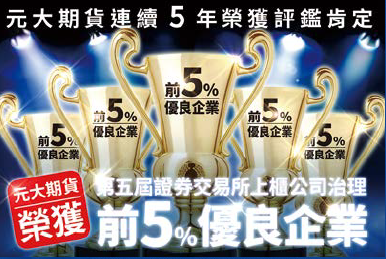 